Международный день «Спасибо»11 января можно без преувеличения назвать одной из самых «вежливых» дат в году – сегодня отмечается Международный день «Спасибо». Все мы прекрасно осознаем значение хороших манер, их необходимость в повседневной жизни.В канун международного дня «Спасибо» социальные работники Дячкинского ОСО посетили получателей социальных услуг, уделили внимание пожилым людям и вручили подарки. Получатели социальных услуг выразили благодарность социальным работникам за заботу и внимание.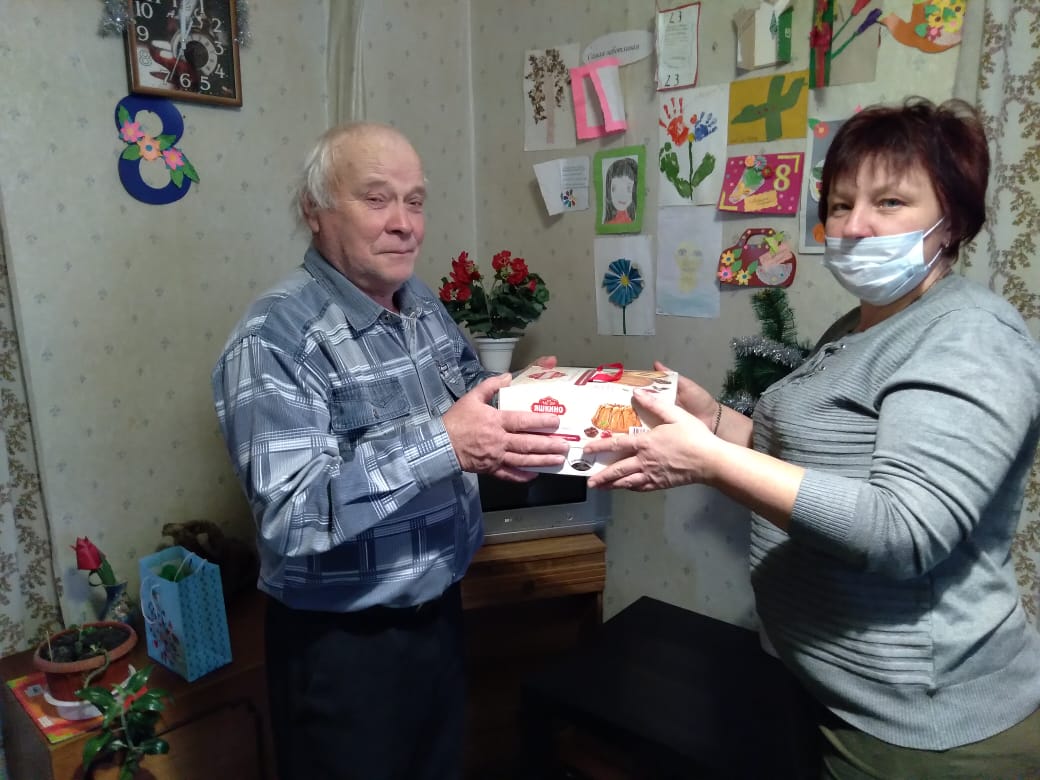 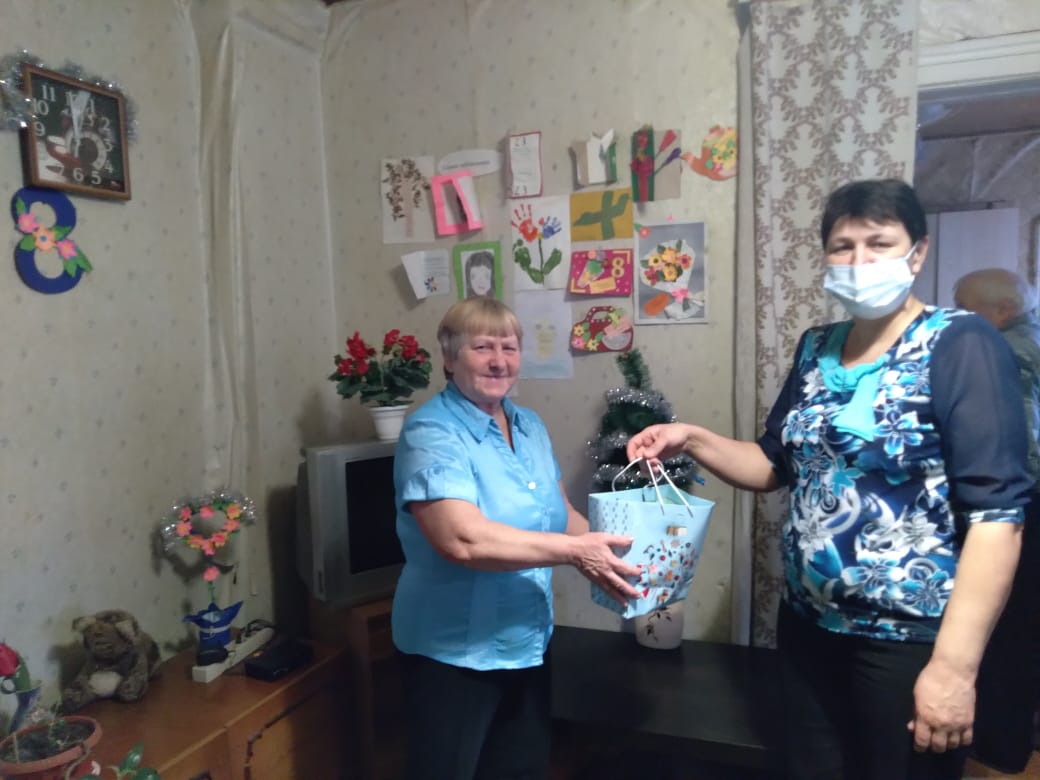 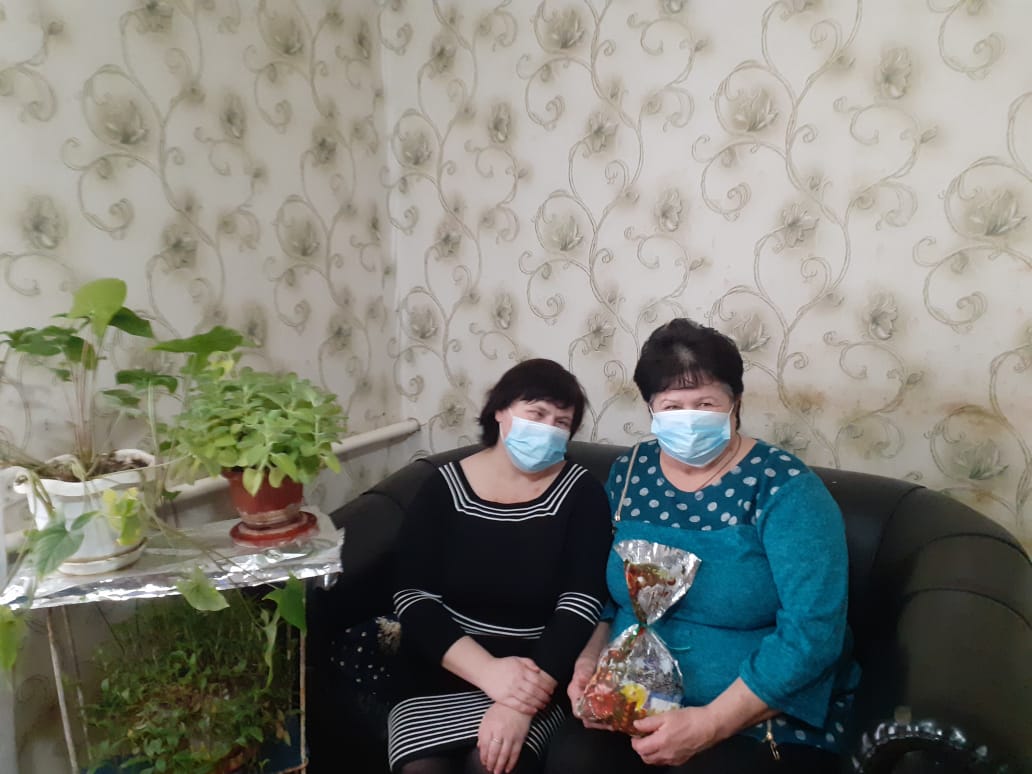 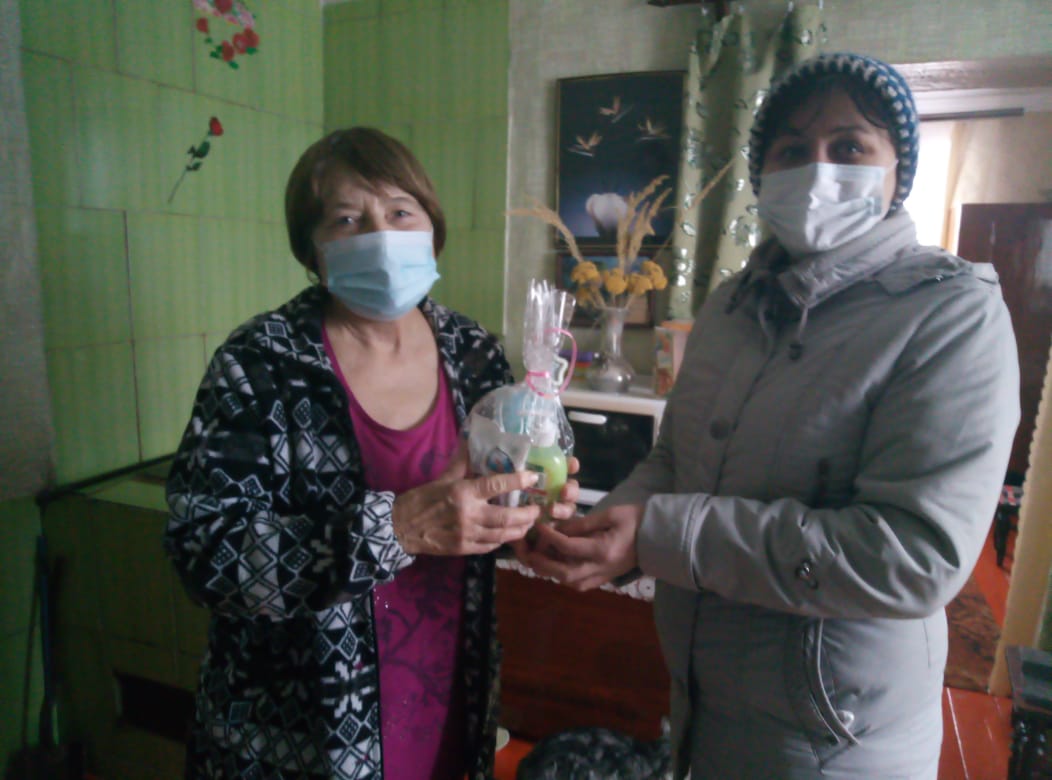 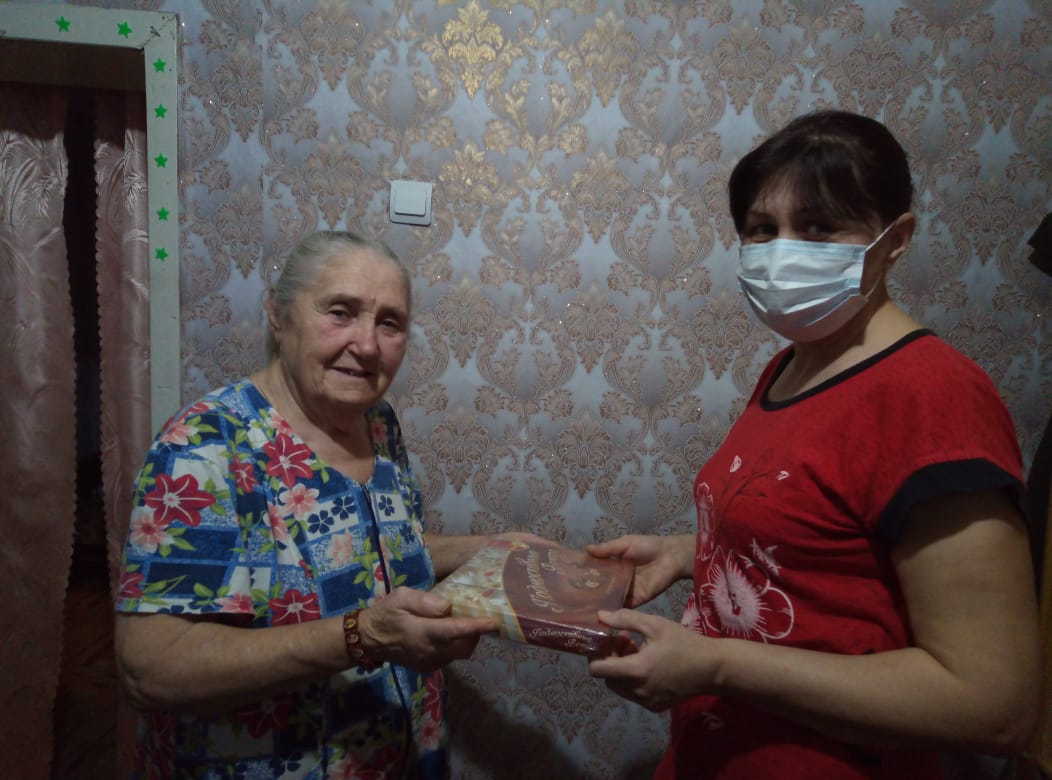 